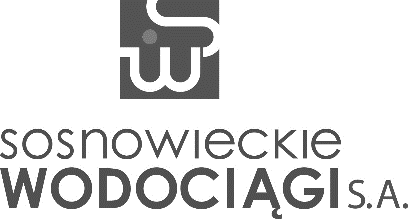 U M O W A Nr - ___/TE/2023zawarta w Sosnowcu, dn. ___ 2023 roku,pomiędzy: Sosnowieckimi Wodociągami Spółką Akcyjną, 41-200 Sosnowiec, ul. Ostrogórska 43, zarejestrowaną 
w Rejestrze Przedsiębiorców w Sądzie Rejonowym Katowice-Wschód w Katowicach Wydział Gospodarczy Krajowego Rejestru Sądowego pod numerem: KRS 0000216608, czynnym podatnikiem podatku od towarów i usług NIP: 6440011382; REGON: 270544618; kapitał zakładowy: 230 522 130,00 zł; kapitał wpłacony: 230 522 130,00 zł, reprezentowaną przez:___ - ______ - ___dalej „ZAMAWIAJĄCYM”,  lub „STRONĄ”,a: (…)1)dalej „WYKONAWCĄ” lub „STRONĄ”,w rezultacie dokonania przez ZAMAWIAJĄCEGO wyboru oferty WYKONAWCY, w postępowaniu o udzielenie zamówienia prowadzonym w trybie sektorowego przetargu nieograniczonego, na podstawie Regulaminu udzielania zamówień sektorowych, dalej „regulaminu”, zgodnie z protokołem Zarządu z dnia ___ 2023 roku, zawarta została umowa o treści: § 1Przedmiotem umowy jest „STAŁA KONSERWACJA I EKSPLOATACJA W TYM USUWANIE AWARII STACJI WYMIENNIKÓW CIEPŁA WRAZ Z SIECIĄ C.O. I ZEWNĘTRZNĄ INSTALACJĄ ODBIORCZĄ C.O. I C.W.G. NA OBIEKTACH SOSNOWIECKICH WODOCIĄGÓW S.A.”.Wykonawca zobowiązany jest zrealizować przedmiot niniejszej umowy zgodnie z załącznikiem do umowy stanowiącym jej integralną część, zgodnie z zakresem i wymogami zawartymi w SWZ, całą dostępną wiedzą techniczną, złożoną ofertą, oraz zapewnić stałe kierownictwo nad prowadzonymi pracami, z zachowaniem wymagań bezpieczeństwa i higieny pracy oraz przepisów przeciwpożarowych. Za kompleksową realizację przedmiotu umowy, zamawiający zobowiązuje się zapłacić wykonawcy kwotę 
nieprzekraczającą łącznej wartości brutto: ___ zł (słownie złotych: ___ ___/100), w tym należny podatek VAT 
w wysokości ___ %, tj. w kwocie: ___ zł (słownie złotych: ___ ___/100); netto: ___ zł (słownie złotych: ___ ___/100).Miesięczne wynagrodzenie za kompleksowe wykonanie usług będących przedmiotem umowy wynosić będzie 
brutto: ___ zł /netto: ___ zł.Ustala się termin realizacji przedmiotu umowy na okres od dnia 1 lipca 2023 roku do dnia 30 czerwca 2024 roku.Terminy realizacji przeglądów konserwacyjnych, czynności serwisowych oraz napraw wykonawca uzgodni 
z zamawiającym oraz rozpocznie je i zakończy w dniach roboczych w godz. 7:00 ÷ 15:00.Za „dni robocze” w rozumieniu niniejszej umowy rozumie się dni tygodnia od poniedziałku do piątku, z wyłączeniem dni ustawowo wolnych od pracy. § 2Należność płatna będzie przelewem bankowym w terminie 30 dni od daty otrzymania przez zamawiającego faktury prawidłowo wystawionej przez wykonawcę, na rachunek bankowy wskazany na fakturze, przy czym wykonawca będący czynnym podatnikiem podatku VAT obowiązany jest podać rachunek bankowy, który określony został 
w wykazie podmiotów, o którym mowa w art. 96b ustawy z dnia 11 marca 2004 r. o podatku od towarów i usług; 
za datę dokonania płatności uznaje się datę obciążenia rachunku bankowego zamawiającego.Podstawą wystawienia faktury będzie podpisany przez strony protokół odbioru usług stanowiących przedmiot umowy sporządzony każdorazowo na koniec miesiąca kalendarzowego, polegający na potwierdzeniu przez zamawiającego realizacji wymaganych czynności konserwacyjnych i eksploatacyjnych.Przed przystąpieniem do realizacji umowy sporządzony zostanie protokół zdawczo-odbiorczy z udziałem zamawiającego, wykonawcy oraz wykonawcy realizującego analogiczną usługę na podstawie umowy dotychczas obowiązującej.Po zakończeniu realizacji nin. umowy sporządzony zostanie protokół zdawczo-odbiorczy z udziałem zamawiającego, wykonawcy oraz wykonawcy mającego realizować analogiczną usługę na podstawie umowy zawartej na dalszy okres; podpisany przez strony protokół zdawczo-odbiorczy, będzie podstawą wystawienia ostatniej faktury 
za realizację przedmiotowej umowy.Umowa zostanie rozliczona według faktycznie wykonanych miesięcznych usług konserwacyjnych i eksploatacyjnych 
w kwocie określonej w § 1 pkt 4 umowy, jednak do wartości nieprzekraczającej kwoty określonej w § 1 pkt 3 umowy.Wykonawca wyraża zgodę na potrącenie kar umownych z faktury wystawionej przez wykonawcę za realizację przedmiotu umowy.Zamawiający wyłącza stosowanie przez wykonawcę ustrukturyzowanych faktur elektronicznych zgodnie z art. 4 ust. 3 ustawy z dnia 9 listopada 2018 r. o elektronicznym fakturowaniu w zamówieniach publicznych, koncesjach 
na roboty budowlane lub usługi oraz partnerstwie publiczno-prywatnym. Zamawiający niniejszym składa oświadczenie, o którym mowa w art. 4c ustawy z dnia 8 marca 2013 r. 
o przeciwdziałaniu nadmiernym opóźnieniom w transakcjach handlowych, o posiadaniu statusu dużego przedsiębiorcy.§ 3Wykonawca zobowiązuje się do prowadzenia całodobowego dyżuru awaryjnego na wypadek zaistnienia awarii na Stacjach Wymienników Ciepła oraz zewnętrznej instalacji odbiorczej c.o. i c.w.g oraz instalacji c.o. i c.w.g i instalacjach c.o. i c.w.g. w obiektach wymienionych w załączniku do niniejszej umowy, wykonawca wskazuje do pełnienia dyżuru:___, nr tel. ___; adres e-mail: ___@___;___, nr tel. ___; adres e-mail: ___@___.Wykonawca niezwłocznie powiadomi zamawiającego o każdej zmianie danych, o których mowa w pkt 2.Wykonawca rozpocznie czynności związane bezpośrednio z usuwaniem awarii w czasie do 4 godzin od momentu jej zgłoszenia przez zamawiającego, przy czym przez rozpoczęcie czynności strony rozumieją przybycie wykonawcy na miejsce stwierdzonej awarii i wykonanie rozpoznania awarii przez wykonawcę, w celu określenia jej przyczyn 
i zakresu, podjęcia niezbędnych prac zmierzających do zabezpieczenia urządzeń oraz terenu objętych awarią 
w stopniu zgodnym z zasadami BHP oraz uniemożliwiającym ponoszenie strat przez zamawiającego. Postanowienie stosuje się odpowiednio w przypadku ujawnienia awarii przez wykonawcę.Termin usunięcia poszczególnych awarii w myśl pkt 3 ustalony będzie każdorazowo przez zamawiającego 
z uwzględnieniem rodzaju uszkodzenia, pracochłonności usunięcia awarii, czasu wykonania lub sprowadzenia nowych części a oraz uzasadnionych potrzeb zamawiającego wynikających ze znaczenia danego urządzenia / sieci / instalacji dla działalności prowadzonego przez niego przedsiębiorstwa, z zastrzeżeniem, iż maksymalny czas usunięcia awarii nie będzie dłuższy niż 5 dni, licząc od dnia otrzymania zgłoszenia od zamawiającego. Strony niezwłocznie po ujawnieniu awarii uzgodnią sposób jej usunięcia; osobą upoważnioną ze strony zamawiającego do uzgodnienia sposobu usunięcia awarii jest Kierownik Działu Energetycznego (nr tel.: 608 501 834) lub Dyspozytor Sosnowieckich Wodociągów S.A. (nr tel.: 994 lub 608 696 810). Zamawiający zobowiązuje się do niezwłocznego powiadomienia wykonawcy o każdej zmianie powyższych danych.Zamawiający może usunąć awarię na koszt wykonawcy, w przypadku nieprzystąpienia przez niego do jej usunięcia w czasie 24 godzin od momentu jej zgłoszenia. Postanowienie stosuje się odpowiednio w przypadku ujawnienia awarii przez wykonawcę.Wykonawca zapewnia bieżące materiały eksploatacyjne i konserwacyjne do urządzeń w obsługiwanych obiektach bez ponoszenia przez zamawiającego dodatkowych kosztów. Wykonawca usuwa wszelkie awarie w ramach wynagrodzenia za konserwację (robocizna, materiały). W przypadku, w którym sumaryczny koszt materiałów niezbędnych do usunięcia awarii w danym miesiącu kalendarzowym, z wyłączeniem materiałów zapewnionych przez zamawiającego w myśl postanowienia pkt 8, będzie większy od 20% wartości miesięcznego wynagrodzenia netto określonego w § 1 pkt 4 umowy, to zamawiający pokryje te koszty w części przekraczającej 20% wartości miesięcznego wynagrodzenia netto.W przypadku, w którym koszt materiałów niezbędnych do usunięcia konkretnej awarii będzie większy od 20% wartości miesięcznego wynagrodzenia netto określonego w § 1 pkt 4 umowy, to wykonawca usunie awarię dopiero po zapewnieniu przez zamawiającego niezbędnych materiałów.W przypadku niezwłocznej potrzeby usunięcia awarii, o której mowa w pkt 7, strony dopuszczają możliwość powierzenia wykonawcy zakupu niezbędnych materiałów na koszt zamawiającego, na odrębnie uzgodnionych warunkach.§ 4Na wymienione w toku realizacji niniejszej umowy urządzenia oraz wykonane usługi wykonawca udziela 
12-miesięcznej gwarancji jakościowej (bez jakichkolwiek wyłączeń), licząc od daty protokolarnego ich odbioru. W przypadku wystąpienia wad urządzeń lub usług objętych gwarancją wykonawca rozpocznie czynności związane bezpośrednio z ich usunięciem w czasie do 8 godzin od momentu ich zgłoszenia przez zamawiającego, przy czym przez rozpoczęcie czynności strony rozumieją przybycie wykonawcy na miejsce stwierdzonej awarii i wykonanie rozpoznania awarii przez wykonawcę, w celu określenia jej przyczyn i zakresu. Postanowienie stosuje się odpowiednio w przypadku ujawnienia awarii przez wykonawcę.Termin usunięcia wad urządzeń lub usług objętych gwarancją ustalony będzie każdorazowo przez zamawiającego 
z uwzględnieniem rodzaju uszkodzenia, pracochłonności usunięcia wad, czasu wykonania lub sprowadzenia nowych części oraz uzasadnionych potrzeb zamawiającego wynikających ze znaczenia danego urządzenia / sieci / instalacji dla działalności prowadzonego przez niego przedsiębiorstwa, z zastrzeżeniem, iż maksymalny czas usunięcia wady nie będzie dłuższy niż 5 dni roboczych, licząc od dnia otrzymania zgłoszenia od zamawiającego. Jeżeli w wykonaniu swoich obowiązków wykonawca dostarczy zamawiającemu zamiast rzeczy wadliwej rzecz wolną od wad, termin gwarancji biegnie na nowo od chwili dostarczenia rzeczy wolnej od wad. Jeżeli wykonawca wymieni część rzeczy, postanowienie stosuje się odpowiednio do części wymienionej; w innych wypadkach termin gwarancji ulega przedłużeniu o czas, w ciągu którego wskutek wady rzeczy objętej gwarancją, zamawiający 
nie mógł z niej korzystać.Niewynikająca z winy zamawiającego trzykrotna wada wymienionych elementów w okresie gwarancji, skutkować będzie ich wymianą na nowe – wolne od wad.Zamawiający może usunąć wadę na koszt wykonawcy, w przypadku nieprzystąpienia przez niego do jej usunięcia w czasie 24 godzin od momentu jej zgłoszenia. Postanowienie stosuje się odpowiednio w przypadku ujawnienia wady przez wykonawcę.§ 5Wykonawca gwarantuje, że wszystkie wymienione części lub elementy konieczne do realizacji przedmiotu umowy będą fabrycznie nowe, nieregenerowane i dobrej jakości.Wykonawca wkalkulował w cenę wszystkie koszty, które mogą wystąpić w związku z wykonywaniem przedmiotu umowy, zgodnie z wymaganiami zamawiającego zawartymi w SWZ oraz warunkami niniejszej umowy.Zamawiający nie będzie uwzględniał żadnych dodatkowych roszczeń z tytułu niewłaściwego skalkulowania ceny lub pominięcia przez wykonawcę jakiegokolwiek elementu niezbędnego do wykonania przedmiotu umowy.§ 6Usługi eksploatacyjne i konserwacyjne winny być wykonywane zgodnie z obowiązującymi w tym zakresie przepisami BHP i p.poż. Nadzór w zakresie organizacji pracy oraz przestrzegania obowiązujących przepisów BHP i p.poż. przez pracowników wykonawcy, winien być sprawowany przez jego dozór.W trakcie realizacji usług stanowiących przedmiot umowy, na wykonawcy spoczywał będzie obowiązek właściwego zabezpieczenia (oznakowania) miejsca wykonywania prac, zgodnie z odpowiednimi przepisami oraz utrzymania tego oznakowania w należytym stanie przez cały okres wykonywania czynności.Po zakończeniu prac wykonawca zobowiązany jest uporządkować miejsce ich wykonywania.  Wykonawca jest odpowiedzialny i ponosi wszelkie koszty z tytułu strat materialnych powstałych w związku 
z zaistnieniem zdarzeń losowych i z tytułu odpowiedzialności cywilnej za szkody oraz następstwa nieszczęśliwych wypadków dotyczących pracowników, osób trzecich w tym także ruchem pojazdów mechanicznych – powstałe 
w związku z prowadzonymi pracami.Wykonawca, jako wytwórca odpadów powstających w wyniku świadczenia usług w zakresie konserwacji i napraw, zagospodaruje odpady wytworzone podczas realizacji przedmiotu umowy, w sposób zgodny z przepisami ustawy 
o odpadach z dnia 14 grudnia 2012 r. § 7W razie zmian w przepisach dotyczących stawki podatku VAT, strony dopuszczają możliwość zmiany ceny brutto usług stanowiących przedmiot niniejszej umowy, których powyższe zmiany będą dotyczyć.§ 8Strony ustalają, że obowiązującą formą odszkodowania będą kary umowne z następujących tytułów i w podanych wysokościach:Wykonawca zapłaci zamawiającemu:10 % wartości netto wynagrodzenia, określonej w § 1 pkt 3 umowy, z powodu odstąpienia od umowy 
z przyczyn, zależnych od wykonawcy,1 % wartości netto wynagrodzenia, określonej w § 1 pkt 4 umowy, za nierozpoczęcie czynności zmierzających bezpośrednio do usunięcia ujawnionej awarii, w terminie określonym w § 3 pkt 3, 
za każde rozpoczęte kolejne 4 godziny zwłoki,1 % wartości netto wynagrodzenia, określonej w § 1 pkt 4 umowy, za nieusunięcie awarii, w terminie określonym w § 3 pkt 4 umowy, za każdy rozpoczęty dzień zwłoki,1 % wartości neto wynagrodzenia, określonej w § 1 pkt 4 umowy, za nierozpoczęcie czynności zmierzających bezpośrednio do usunięcia ujawnionej wady, w terminie określonym w § 4 pkt 2, za każde rozpoczęte kolejne 8 godzin zwłoki,1 % wartości netto wynagrodzenia, określonej w § 1 pkt 4 umowy, za nieusunięcie wady, w terminie określonym w § 4 pkt 3 umowy, za każdy rozpoczęty dzień zwłoki.Zamawiający zapłaci wykonawcy 10 % wartości netto wynagrodzenia, określonej w § 1 pkt 3 umowy, 
z powodu odstąpienia od umowy z przyczyn zależnych od zamawiającego, za wyjątkiem okoliczności określonych w § 11 pkt 1.2. umowy.Strony mogą na zasadach ogólnych dochodzić odszkodowania uzupełniającego w szczególności wykonawca odpowiada za szkodę wywołaną zamrożeniem zewnętrznych instalacji odbiorczych.§ 9Wykonawca nie może dokonać przelewu wierzytelności przysługujących z tytułu niniejszej umowy na rzecz osoby trzeciej bez uzyskania uprzedniej, pisemnej zgody zamawiającego.§ 10Integralną część składową niniejszej umowy stanowią:Kompletna oferta wykonawcy,Specyfikacja warunków zamówienia (SWZ);Załącznik do umowy.§ 11Zamawiający może odstąpić od umowy, w przypadkach:Określonych w ustawie – Kodeks cywilny;Zaistnienia istotnej zmiany okoliczności powodującej, że wykonanie umowy nie leży w interesie zamawiającego lub w interesie publicznym, czego nie można było przewidzieć w chwili zawarcia umowy, lub dalsze wykonywanie umowy może zagrozić podstawowemu interesowi bezpieczeństwa państwa lub bezpieczeństwu publicznemu, zamawiający może odstąpić od umowy w terminie 30 dni od powzięcia wiadomości o powyższych okolicznościach; w takim przypadku wykonawca może żądać jedynie wynagrodzenia należnego mu z tytułu wykonania części umowy;Rozpoczęcia likwidacji wykonawcy, z wyjątkiem likwidacji przeprowadzonej w celu przekształcenia.     Odstąpienie od umowy powinno nastąpić w formie pisemnej pod rygorem nieważności takiego oświadczenia 
i powinno zawierać uzasadnienie; odstąpienie od umowy z przyczyn określonych w niniejszej umowie nastąpić może w terminie 21 dni od zaistnienia przyczyny.W przypadku odstąpienia od umowy, Strony zobowiązane są w terminie 7 dni od daty odstąpienia, sporządzić szczegółowy protokół dotychczas wykonanych usług, według stanu na dzień odstąpienia. § 12Wykonawca ma prawo powierzyć podwykonawcom wykonanie części zamówienia, za wyjątkiem kluczowych zadań, których obowiązek osobistego wykonania przez wykonawcę zastrzegł zamawiający.O ile zasadne, zmiana lub rezygnacja z podwykonawcy, na którego zasoby wykonawca powoływał się, w celu wykazania spełnienia warunków udziału w postępowaniu, może nastąpić tylko w sytuacji, gdy wykonawca wykaże zamawiającemu, iż proponowany inny podwykonawca lub wykonawca samodzielnie spełnia warunki udziału w postępowaniu w stopniu nie mniejszym niż wymagany w trakcie postępowania o udzielenie zamówienia.Jeżeli zamawiający stwierdzi, że wobec podwykonawcy, o którym mowa w pkt 2, zachodzą podstawy wykluczenia, wykonawca zobowiązany jest zrezygnować z powierzenia mu wykonania części zamówienia, bądź zastąpić innym podwykonawcą.Powierzenie wykonania części zamówienia podwykonawcom, nie zwalnia wykonawcy z odpowiedzialności za należyte wykonanie tego zamówienia.§ 132)Członkowie Konsorcjum oświadczają, iż na podstawie umowy regulującej ich współpracę  przy realizacji nin. zamówienia:Pełnomocnikiem Konsorcjum jest: ___;Pełnomocnik upoważniony jest do zaciągania zobowiązań w imieniu i na rzecz Konsorcjum składającego się 
z jego Członków oraz do wyłącznego występowania w imieniu Konsorcjum w trakcie realizacji niniejszej umowy;Przyjmują solidarną odpowiedzialność za wykonanie wszelkich zobowiązań wynikających z realizacji niniejszej umowy.§ 133) / 143)Wszelkie sprawy czy roszczenia między stronami wynikające z realizacji niniejszej umowy winny być rozwiązywane bez zbędnego opóźnienia w sposób polubowny, drogą negocjacji między stronami.W przypadku niepowodzenia tych negocjacji zaistniałe spory będzie rozstrzygał polski sąd powszechny właściwy dla siedziby zamawiającego.§ 143) / 153)Wszelkie zmiany bądź uzupełnienia niniejszej umowy mogą nastąpić jedynie w formie pisemnego aneksu, 
pod rygorem nieważności, z zastrzeżeniem pkt 2. Zmiana osób wskazanych w § 3 pkt 1 oraz pkt 5 nie wymaga zmiany umowy w formie aneksu i jest skuteczna 
od chwili pisemnego poinformowania drugiej strony o tym fakcie. § 153) / 163)W sprawach nieuregulowanych w niniejszej umowie stosuje się postanowienia Regulaminu udzielania zamówień sektorowych oraz przepisy prawa polskiego, w szczególności ustawy – Kodeks cywilny.§ 163) / 173)Zamawiający oświadcza, iż nowy wymiennik ciepła zabudowany w budynku ADS Oczyszczalni Ścieków RADOCHA II 
w Sosnowcu do dnia 31.10.2023 r. objęty jest gwarancją udzieloną przez P.H.U. „MONTER” Grzegorz Wąsowicz, 42-202 Częstochowa, ul. Chałubińskiego 11.Do dnia 31.10.2023 r. dla przedmiotowego wymiennika ciepła nie będą miały zastosowania postanowienia dotyczące usuwania awarii,  a wykonawca zobowiązany będzie wykonywać umowę względem ww. nowego wymiennika ciepła w zakresie stałej konserwacji i eksploatacji, z wyłączeniem zobowiązania do usuwania awarii.Wszelkie usługi konserwacyjne i eksploatacyjne prowadzone na nowym wymienniku objętym gwarancją, winny być wykonywane z uwzględnieniem dostarczonej przez zamawiającego Instrukcji Eksploatacji nowego wymiennika oraz jego Dokumentacji Techniczno-Ruchowej i nie mogą negatywnie wpłynąć na realizację uprawnień gwarancyjnych przysługujących zamawiającemu.Wszelkie awarie i usterki nowego wymiennika ciepła objętego gwarancją wynikające z nieprawidłowej konserwacji i eksploatacji przez wykonawcę niniejszej umowy, zostaną usunięte na jego koszt.Wykonawca niniejszej umowy zobowiązany jest do ścisłej współpracy z zamawiającym w zakresie zgłaszania awarii i nadzorowania ewentualnych napraw dokonywanych przez wykonawcę nowego węzła cieplnego w budynku ADS Radocha II, w okresie obowiązywania gwarancji dla nowego wymiennika ciepła.§ 173) / 183)Wykonawca zobowiązany jest do zachowania poufności informacji dotyczących obiektu Oczyszczalni Ścieków RADOCHA II w Sosnowcu (zwanymi dalej „Informacjami”) w trakcie realizacji przedmiotu umowy, w szczególności przez zachowaniu zasad opisanych w niniejszym paragrafie.Wykonawca zobowiąże osoby fizyczne działające w jego imieniu lub, którymi się posługuje przy wykonywaniu niniejszej umowy do zachowania poufności Informacji na zasadach opisanych w niniejszym paragrafie.W przypadku konieczności ujawnienia Informacji osobie trzeciej wykonawca zobowiąże tą osobę do zachowania poufności Informacji na zasadach opisanych w niniejszym paragrafie.Wykonawca jest obowiązany gromadzić, utrwalać, przechowywać, wykorzystywać, ujawniać osobom trzecim, Informacje wyłącznie w przypadkach i w zakresie jakim jest to niezbędne do prawidłowego wykonania niniejszej umowy.Wykonawca jest obowiązany zastosować środki techniczne i organizacyjne zapewniające poufność Informacji 
i ochronę przed ich ujawnieniem odpowiednie do formy i charakteru Informacji oraz ryzyka ich ujawnienia.Wykonawca niezwłocznie poinformuje zamawiającego o każdym przypadku innego niż niezbędnego do prawidłowego wykonania niniejszej umowy ujawnienia lub uzasadnionego podejrzenia ujawnienia Informacji.Na pisemne wezwanie odpowiednio każdej ze stron druga strona zobowiązana jest do udzielania pisemnych wyjaśnień o wszelkich okolicznościach związanych z zachowaniem poufności Informacji.Na pisemne wezwania zamawiającego wykonawca zobowiązany jest do umożliwienia zamawiającemu wykonywania kontroli zachowania przez wykonawcę poufności Informacji w sposób odpowiedni do charakteru 
Informacji oraz ryzyka ich ujawnienia. § 183) / 193)Niniejszą umowę sporządzono w dwóch jednobrzmiących egzemplarzach, jeden egzemplarz dla zamawiającego, jeden dla wykonawcy.ZAMAWIAJĄCY:											WYKONAWCA:Załącznik do umowyNr - ___/TE/2023WYKAZ OBIEKTÓW ORAZ ZAKRES RZECZOWY USŁUGI STANOWIĄCEJ PRZEDMIOT UMOWYUWAGA: wykaz / zakres jw. zgodne będą z wykazem / zakresem określonymi w Rozdziale 3 pkt 3 SWZZAMAWIAJĄCY:											WYKONAWCA:1)do uzupełnienia o stosowne dane, w zależności od formy prowadzenia działalności przez wykonawcę2)paragraf umowy obowiązujący tylko w przypadku wykonawców występujących wspólnie3)stosownie do kolejności numeracji paragrafów umowy